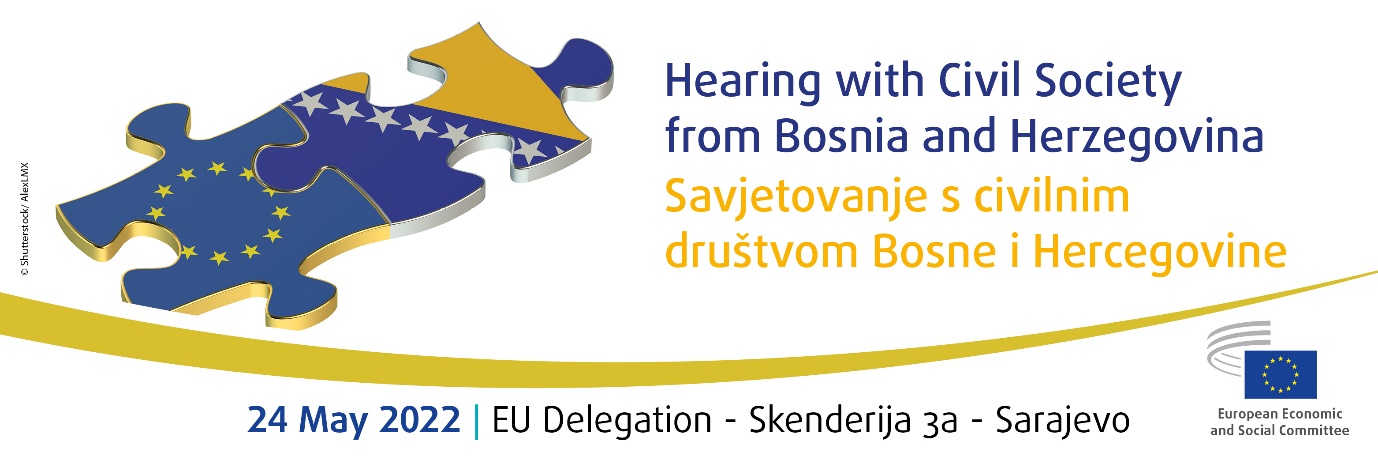 IZVJEŠĆE SA SAVJETOVANJA_________________________________________________________________________________Na pozornost:	Sudionicima savjetovanja i svim relevantnim dionicima iz institucija EU-a i vlasti BiHSvrha savjetovanja:Ovogodišnji vanjski sastanak Odbora za praćenje zapadnog Balkana održan je 24. svibnja 2022. u prostorijama Delegacije EU-a u Sarajevu (BiH). U sklopu sastanka održano je savjetovanje s lokalnim organizacijama civilnog društva. Cilj savjetovanja bio je saslušati stajališta o ulozi civilnog društva u Bosni i Hercegovini i prenijeti te poruke vlastima Bosne i Hercegovine i institucijama EU-a. Savjetovanje je bilo korak prema EGSO-ovoj konferenciji na visokoj razini o civilnom društvu, koja će se održati 15. rujna 2022. u Pragu, i EGSO-ovom 9. Forumu civilnog društva zapadnog Balkana, koji će se održati 2023.Glavni zaključciČini se da je jedan od najvećih izazova s kojima se BiH još uvijek suočava njezina složena institucionalna struktura, što znatno otežava koordinaciju i razvoj politika. Tome valja pridodati zarobljavanje države, raširenu korupciju i slabu vladavinu prava te medije i pravosuđe koji su pod kontrolom ili pritiskom političkih klubova, zapanjujuću nezaposlenost (posebno mladih) u kombinaciji s neusklađenošću vještina na tržištu rada, kao i opći osjećaj nepovjerenja i pesimizma koji prevladava u društvu i medijima;u protekle dvije godine nije postignut nikakav napredak u ostvarenju 14 prioriteta koje je Bosni i Hercegovini postavio EU kako bi stekla status kandidatkinje za članstvo u EU-u i započela pregovore o pristupanju, i to zbog blokiranja državnih institucija i prekinutog političkog dijaloga koji vode neodgovorni političari;čini se da su najveće žrtve te politike mladi, iako bi glavni prioritet BiH trebao biti da ih se potakne da ostanu u zemlji; prosječno vrijeme koje mladi provedu čekajući na posao nakon diplome trebalo bi drastično smanjiti i prednost dati pravilnoj provedbi Garancije za mlade;političke stranke u BiH slobodu izražavanja često koriste kao zeleno svjetlo za promicanje govora mržnje i protivljenje kulturnoj raznolikosti u zemlji; sloboda medija u BiH na niskoj je razini, a situacija je sve gora;javna tijela na svim razinama trebala bi uložiti snažne i istinske napore za suradnju sa socijalnim partnerima i drugim organizacijama civilnog društva te ih, stvaranjem ozračja povjerenja i suradnje, uključiti u sve faze donošenja politika. Trebala bi smjesta ukloniti sve prepreke registriranju organizacija civilnog društva i povećati financijska sredstva namijenjena tim organizacijama kako bi im omogućila da smanje svoju kroničnu ovisnost o stranim donatorima i financiranju koje se temelji na projektima. Trebala bi posvetiti više pozornosti oblikovanju politika temeljenom na dokazima, kao i praćenju i ocjenjivanju reformi i zakonodavstva općenito;pri provedbi projekata financiranih svojim sredstvima, EU bi veću pozornost trebao posvetiti njihovom stvarnom učinku na građane BiH, kao i stajalištima i analizi lokalnih organizacija civilnog društva, s obzirom na to da su one općenito bliže građanima od političkih elita i da se čini da među njima postoji osjećaj da međunarodna zajednica, uključujući EU, BiH nameće uvezene i nerealne reforme;socijalni partneri trebali bi, zajedno s drugim organizacijama civilnog društva i akademskom zajednicom, pokušati prevladati svoje nesuglasice razvijanjem aktivnog međusobnog dijaloga i dijaloga s javnim tijelima, ne samo zato da bi kritizirali nego i zato da postanu izvor znanja i predlože konkretna rješenja za tešku gospodarsku i socijalnu situaciju u zemlji.Savjetovanje s predstavnicima organizacija civilnog društvaDnevni red u privitku.Osiguravanje prostora za građansko djelovanje u Bosni i HercegoviniGlavne točke:U demokratskom društvu organizacije civilnog društva trebalo bi smatrati nezaobilaznim pokretačima promjena, ali one su danas u BiH većinom pružatelji usluga usredotočeni na provedbu projekata stranih donatora; obično su vrlo tihe i nerado kritične; građanski prostor, koji je 1990-ih i početkom 2000-ih u BiH bio vrlo dinamičan, u posljednjih je 12 godina sve manji;lokalne organizacije civilnog društva obično su partneri međunarodnih organizacija civilnog društva, ali samo na papiru, i u stvarnosti ih se ne konzultira pri osmišljavanju projekata i metodologiji njihove provedbe; najvažniji bi trebali biti rezultati projekata, a ne sami projekti; trebalo bi uspostaviti lokalnu infrastrukturu za održivo financiranje organizacija civilnog društva; EU bi trebao polagati više pažnje učinku projekata koje financira;stiče se dojam da je Savjetodavno tijelo Vijeća ministara BiH za suradnju s nevladinim organizacijama osnovano samo zbog vanjskog pritiska, a ne zbog stvarnog interesa za suradnju s organizacijama civilnog društva, što se odražava u nedostatku proračuna za održavanje redovitih sastanaka tog tijela;građani nemaju gotovo nikakve interakcije s organizacijama civilnog društva (prema nedavnoj anketi, to vrijedi za do 80% građana, s tim da ih oko 35 – 40 % o njima ima pozitivno mišljenje); koncept građanske skupštine uspješno je uspostavljen u Mostaru i, s manje uspjeha, na nacionalnoj razini; građani i građanke bi trebali imati više povjerenja u postupak donošenja odluka, biti aktivnije uključeni u njih i ne zaobilaziti organizacije civilnog društva;konzultanti iz država članica EU-a zarađuju bogatstvo gradeći kapacitete lokalnih organizacija civilnog društva i organizirajući kampanje podizanja svijesti, dok stvarni problem leži u neaktivnosti javnih vlasti BiH i zastarjelom obrazovnom sustavu; na primjer, kad je riječ o zelenom programu za zapadni Balkan, važni zakoni nisu usvojeni na razini entiteta pa organizacije civilnog društva nemaju okvir unutar kojeg bi mogle doprinijeti postizanju ciljeva održivosti i zaštite okoliša; partnerstvo između organizacija civilnog društva i lokalnih vlasti od najveće je važnosti;organizacije civilnog društva od temeljne su važnosti za demokraciju; one moraju biti neovisne od političkih tijela vlasti i treba priznati njihovu važnost; od ključne je važnosti poticati dijalog i pronalaziti zajedničke interese samih organizacija civilnog društva, a ne nužno čekati na blagoslov javnih tijela vlasti ili EU-a; tijekom pristupnih pregovora trebalo bi uspostaviti veze između organizacija civilnog društva iz BiH i EU-a kako bi se razmjenjivale najbolje prakse;nije jasno što su točno organizacije civilnog društva i što im je svrha; često se smatraju „stranim elementima“ i javne vlasti s njima ne surađuju istinski.Stanje socijalnog dijaloga u Bosni i HercegoviniGlavne točke:Socijalni dijalog nastavlja se na razini entiteta unutar dva gospodarska i socijalna vijeća, a socijalni dijalog i socijalni partneri duboko su ukorijenjeni u ustavima i relevantnim zakonima; javna tijela vlasti tvrde da na državnoj razini nema socijalnog dijaloga jer nije bilo moguće registrirati socijalne partnere na toj razini, iako je taj zahtjev među 14 prioriteta utvrđenih za dobivanje statusa zemlje kandidatkinje za članstvo u EU-u; na državnoj razini ne postoji gospodarsko i socijalno vijeće koje bi nadziralo zakone Vijeća ministara;nedostatak povjerenja među socijalnim partnerima u oba entiteta utječe na pregovarački proces i njegove rezultate; u Federaciji BiH treba poboljšati zakon o radu i savjetodavne strukture, a potpisan je i proveden određeni broj kolektivnih ugovora; u Savezu samostalnih sindikata Bosne i Hercegovine je 2018. došlo do raskola koji još uvijek nije nadvladan; u Republici Srpskoj uspostavljen je trostrani dijalog, ali je dvostrani još uvijek jako slab; problemi koji se javljaju u pogledu kriterija reprezentativnosti sindikata i udruga poslodavaca smanjuju učinkovitost socijalnog dijaloga;Platforma za zapošljavanje i socijalna pitanja 2 (ESAP 2) Vijeća za regionalnu suradnju i Međunarodne organizacije rada trebala bi utvrditi nedostatke u socijalnom dijalogu na zapadnom Balkanu, razviti regionalni alat za ocjenjivanje uspješnosti prema referentnim vrijednostima i do srpnja 2022. izraditi smjernice koje će se provoditi od regionalne do lokalne razine;čini se da su sindikati najslabija karika u socijalnom dijalogu jer ih financiraju osiromašeni radnici koje predstavljaju i koji se često ne mogu učlaniti u sindikat, dok udruge poslodavaca predstavljaju kapital koji je često povezan s političkim elitama; stoga bi povećano financiranje izgradnje sindikalnih kapaciteta bilo korisno za uspjeh socijalnog dijaloga u BiH;poslodavci su suočeni s fiskalnim i parafiskalnim opterećenjima i tržištem rada koje se brzo smanjuje, što će imati ozbiljne posljedice po gospodarstvo;kapacitete socijalnih partnera treba graditi i na lokalnoj razini i na razini poduzeća; da bi kolektivno pregovaranje bilo uspješno, obje strane trebaju biti spremne na kompromis.Stanje gospodarstva i tržišta rada u Bosni i Hercegovini s posebnim naglaskom na mladeGlavne točke:Zbog pandemije bolesti COVID-19, gospodarstvo BiH se 2020. godine smanjilo za 4.3 %; iako konstantno visoka, stopa nezaposlenosti narasla je u znatno manjoj mjeri (teško ju je usporediti s razinama iz razdoblja prije pandemije zbog promjena u metodologiji EUROSTAT-a koji primjenjuje Zavod za statistiku BiH); ogroman problem u BiH je nezadovoljavajuća struktura nezaposlenosti zbog koje više od četvrtine poslodavaca ima problema s pronalaženjem odgovarajućih radnika (zbog nedostatka vještina i znanja i neusklađenosti obrazovnog sustava i tržišta rada); procjenjuje se da će u srednjoročnom razdoblju u BiH živjeti 50 000 do 100 000 stranih radnika pa bi vlasti trebale razmisliti o tome kako ih integrirati u društvo;BiH bi se trebala usredotočiti na prekvalifikaciju i usavršavanje radnika, ulaganje u cjeloživotno učenje i modernizaciju kurikuluma na svim razinama obrazovanja; prosječno razdoblje od pet ili više godina čekanja na posao nakon diplome trebalo bi drastično skratiti, u čemu bi ključnu ulogu trebala imati pravilna primjena Garancije za mlade;odluke se donose ad hoc i ne na temelju dokaza; ne postoje ozbiljne studije o neusklađenosti vještina i tržišta rada, a agencije za zapošljavanje ne kontroliraju i ne evaluiraju aktivne mjere politike tržišta rada;mladi ljudi budući su čelnici države; oni su bili najentuzijastičniji sudionici na platformama pomirbe i uvest će BiH u EU, ali se suočavaju s brojnim problemima; postotak mladih u stanovništvu BiH pao je s 25 % na oko 20 %, što bi, s obzirom na sve veći broj starijih ljudi u društvu, moglo otežati međugeneracijski dijalog;na mlade obično negativno utječu njihove obitelji koje ih još uvijek usmjeravaju na rad u javnom sektoru i potiču klijentelizam; to je u suprotnosti s tekućim trendovima među mladima, koji se oslanjaju na tehnologiju, individualnost i kreativnost (povezanu s poduzetništvom); mnoga današnja radna mjesta nisu postojala u prošlosti; javna tijela vlasti trebala bi prepoznati mlade talentirane osobe i o njima se brinuti;glavni prioritet BiH trebao bi biti kako mlade zadržati u zemlji (nedavne ankete pokazuju da bi ih više od 50 % napustilo zemlju kad bi im se pružila prilika, a nakon popisa stanovništva 2013. godine otišlo ih je čak 40 000) te udružiti snage i postići konsenzus o tome na kakve se rezultate BiH kao društvo treba usredotočiti; EU i lokalne organizacije civilnog društva trebale bi pomoći ulaganjem u specifična područja od važnosti za mlade ljude poput obrazovanja i tržišta rada;država bi trebala uložiti u meke vještine i mentalno zdravlje mladih; samostalni i dobrovoljni rad trebalo bi priznati kao radno iskustvo; mediji bi trebali prestati širiti negativne osjećaje koji mlade potiču da napuste zemlju.Sloboda izražavanja i medija u Bosni i Hercegovini i borba protiv dezinformacijaGlavne točke:Sloboda medija u BiH je na niskoj razini i situacija je sve gora (2022. godine, zemlja je znakovito spala na 67. mjesto globalnog indeksa Reportera bez granica); u BiH postoji više od 800 medija (od kojih više od 600 na internetu), odnosno manje od 5 000 ljudi po mediju, što njihovu neovisnost ozbiljno dovodi u pitanje; slobodu izražavanja garantira Ustav, a medije samoregulira Vijeće za štampu (koje je trenutno u dubokoj krizi); Kodeks za štampane medije je 2021. izmijenjen kako bi uključio i online medije;situacija u medijima je, kao i u državi općenito, loša i teška i odlikuju je strah, mržnja i siromaštvo; pandemija bolesti COVID-19 teško je pogodila medije i dodatno ih osiromašila; anonimni internetski portali šire govor mržnje i štetne interese; na medije se vrši velik politički pritisak;mnogi novinari jedva plaćaju račune i rade bez zdravstvenog i socijalnog osiguranja; potplaćeni su i izloženi konstantnom pritisku i prijetnji od otkaza, katkad i od strane policije, sudstva, zločinačkih organizacija i političara; žrtve su fizičkih i verbalnih napada, pogotovo novinarke, a pokušaji da se napadi na novinare zakonski reguliraju i da ih se definira kao napade na službenike nisu prošli u Parlamentu; međutim, ponekad je problem u neprofesionalnim i ispolitiziranim novinarima;slobodan pristup informacijama ne zadovoljava međunarodne standarde i standarde EU-a i to se pravo često mora ishoditi na sudu; BiH još uvijek mora usvojiti zakone kojima se regulira vlasništvo nad medijima i transparentnost financiranja medija i pozabaviti se novim problemima koji se javljaju u vezi sa sadržajima na internetu;medijsku pismenost trebalo bi uključiti u kurikulume i podržati javnim i privatnim financiranjem jer je kritično razmišljanje mladih od ključne važnosti; obrazovni programi novinara zastarjeli su i buduće novinare ne podučavaju novim tehnologijama istraživačkog novinarstva; pozitivan je primjer tekući projekt „Socijalni mediji za mir“, koji se provodi zajedno s Fakultetom političkih nauka Univerziteta u Sarajevu, a cilj mu je izgraditi povjerenje prema medijima – uspostaviti koalicije među različitim dionicima u pogledu moderiranja sadržaja i suzbijanja govora mržnje (na to se obvezao 31 gradonačelnik BiH);političke stranke u BiH slobodu izražavanja često koriste kao zeleno svjetlo za promicanje govora mržnje i protivljenje kulturnoj raznolikosti.Tajništvo stručne skupine REXBruxelles, 22. lipnja 2022.